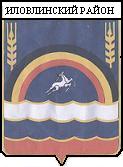 АДМИНИСТРАЦИЯ ИЛОВЛИНСКОГО МУНИЦИПАЛЬНОГО РАЙОНАВОЛГОГРАДСКОЙ ОБЛАСТИПОСТАНОВЛЕНИЕОт  05.12.2018 г.        № 911    О внесении изменений в постановление администрации Иловлинского муниципального района № 346 от 22.04.2015г. «Об утверждении Положенияо межведомственной комиссии по обеспечению  поступлений  налоговых и неналоговых доходов в консолидированный бюджет Иловлинского района, обязательных взносов в государственные внебюджетные фонды и повышению  результативности бюджетных расходов»В  целях обеспечения поступлений налоговых и неналоговых доходов в бюджет, обязательных взносов  в государственные внебюджетные фонды и в связи с кадровыми перестановками, администрация Иловлинского муниципального района Волгоградской области  п о с т а н о в л я е т:         1. Внести  в постановление администрации Иловлинского муниципального района № 346 от 22.04.2015г. «Об утверждении Положения о межведомственной комиссии по обеспечению  поступлений  налоговых и неналоговых доходов в консолидированный бюджет Иловлинского района, обязательных взносов в государственные внебюджетные фонды и повышению  результативности бюджетных расходов» (далее –постановление) следующие изменения:      1.1.приложение к постановлению изложить в новой редакции согласно приложению к настоящему постановлению.      2. Постановление вступает в законную силу со дня его подписания и подлежит обнародованию.       3. Контроль  за исполнением настоящего постановления оставляю за собой.И.о. главы администрации Иловлинского   муниципального района	                                       О.Ю. Попов Приложение  к постановлению                                                                      администрации Иловлинского                                                               муниципального района от                                                               05.12.2018 г. № 911. С О С Т А Вмежведомственной комиссии по обеспечению  поступлений  налоговых и неналоговых доходов в консолидированный бюджет Иловлинского района, обязательных взносов в государственные внебюджетные фонды и повышению  результативности бюджетных расходовПопов				- первый заместитель Главы администрацииОлег  Юрьевич                          Иловлинского   муниципального района,                                                     председатель комиссииЧлены комиссии:Аликов			         -  начальник отдела по управлению муниципаль- Петр Владимирович                  ным имуществом и землепользованию  адми-                                                                 нистрации  Иловлинского  муниципального                                                      района,  заместитель председателя комиссии;Насонов		    	         - председатель Контрольно-счетной палаты  Сергей  Борисович                   Иловлинского муниципального района                                                      Волгоградской области  (по согласованию); Авдеев			         -консультант  финансового  отдела  админист- Александр Васильевич           рации Иловлинского муниципального района;  Харитонов			        - начальник отдела архитектуры администрации  Сергей  Александрович          Иловлинского муниципального района;Загребайлов		        -главный специалист отдела по сельскому хо- Евгений Алексеевич             зяйству и продовольствию администрации Илов-                                                        линского  муниципального района;Ефремова			      - начальник  отдела по развитию торговли,Екатерина  Ивановна            предпринимательства, бытового обслуживания                                                                    населения и защите  прав потребителей                                                 администрации  Иловлинского муниципального                                                              района;Бородина			     - начальник финансового отдела администрации  Наталья Вячеславовна         Иловлинского муниципального района; Сигачева			   -  начальник  отдела экономической политики адми-Марина Викторовна         нистрации  Иловлинского  муниципального                                                    района;       Донцова		            - старший  судебный  пристав Иловлинского район-Светлана Викторовна       ного  отдела судебных приставов по Волгоградской                                                  области  (по согласованию);Насонова		           -  начальник ГУ УПФ РФ по Иловлинскому району  Марина Юрьевна              (по согласованию);Савина		           - директор ГКУ «Центр занятости  населения   Ольга Владимировна       Иловлинского района» (по согласованию);Ведякина			 - главный  государственный  налоговый  инспектор  Марина Витальевна        Иловлинского ТОРМа  межрайонной ИФНС РФ № 5                                                                 по  Волгоградской области (по согласованию);Щербакова			- главный специалист ГУ ВРО ФСС филиала № 14  Татьяна Витальевна        (по согласованию);Макарова			-  консультант отдела экономической политикиЕлена Александровна      администрации  Иловлинского  муниципального                                              района, секретарь комиссии.Управляющий делами администрацииИловлинского муниципального района                                   Л.А. Шевырева